Korrektur der MitgliedsdatenSollten sich zwischenzeitlich Änderungen an der Adresse, der Bankverbindung, den Daten der Hunde oder den persönlichen Daten ergeben haben, tragt diese bitte in das untenstehende Blatt ein und sendet es an die oben genannte Adresse oder per Mail an vorstand@der-eurasier.deÄnderungen an der BankverbindungFormular bitte senden an: 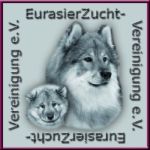 EurasierZucht-Vereinigung e.V.
1. VorsitzendeMonika RüsingUnterm Tigge 2133165 LichtenauGeschlecht:Geschlecht:Geschlecht:Geschlecht:Geschlecht:Geschlecht:Geschlecht: männlich  männlich  männlich  männlich  männlich  weiblichandereName:Name:Name:Vorname:Vorname:Vorname:(Straße)(Straße)(Straße)(Straße)(Straße)(Straße)(Straße)(Straße)(Straße)(Straße)(Straße)(Straße)(Straße)(Straße)(Straße)(Straße)(Haus-Nr.)(Haus-Nr.)(PLZ)(PLZ)(PLZ)(PLZ)(Ort)(Ort)(Ort)Geburtsdatum) (TT.MM.JJJJ)Geburtsdatum) (TT.MM.JJJJ)Geburtsdatum) (TT.MM.JJJJ)Geburtsdatum) (TT.MM.JJJJ)Geburtsdatum) (TT.MM.JJJJ)Geburtsdatum) (TT.MM.JJJJ)Geburtsdatum) (TT.MM.JJJJ)Geburtsdatum) (TT.MM.JJJJ)Geburtsdatum) (TT.MM.JJJJ)Geburtsdatum) (TT.MM.JJJJ)Geburtsdatum) (TT.MM.JJJJ)Geburtsdatum) (TT.MM.JJJJ)Geburtsdatum) (TT.MM.JJJJ)Geburtsdatum) (TT.MM.JJJJ)(Beruf)(Beruf)(Beruf)(Beruf)(Beruf)(Beruf)(Beruf)Name meiner Zuchtstätte:      Name meiner Zuchtstätte:      Name meiner Zuchtstätte:      Name meiner Zuchtstätte:      Name meiner Zuchtstätte:      Name meiner Zuchtstätte:      Name meiner Zuchtstätte:      Name meiner Zuchtstätte:      Name meiner Zuchtstätte:      Name meiner Zuchtstätte:      Name meiner Zuchtstätte:      Name meiner Zuchtstätte:      Name meiner Zuchtstätte:      Name meiner Zuchtstätte:      Name meiner Zuchtstätte:      Name meiner Zuchtstätte:      Name meiner Zuchtstätte:      Name meiner Zuchtstätte:      Name meiner Zuchtstätte:      Name meiner Zuchtstätte:      Name meiner Zuchtstätte:      Name meiner Zuchtstätte:      Name meiner Zuchtstätte:      Name meiner Zuchtstätte:      Angaben zu meinem Eurasier Angaben zu meinem Eurasier Angaben zu meinem Eurasier Angaben zu meinem Eurasier Angaben zu meinem Eurasier Angaben zu meinem Eurasier Angaben zu meinem Eurasier Angaben zu meinem Eurasier Angaben zu meinem Eurasier Angaben zu meinem Eurasier Angaben zu meinem Eurasier Angaben zu meinem Eurasier Angaben zu meinem Eurasier Angaben zu meinem Eurasier Angaben zu meinem Eurasier Angaben zu meinem Eurasier Angaben zu meinem Eurasier Angaben zu meinem Eurasier Angaben zu meinem Eurasier Angaben zu meinem Eurasier Angaben zu meinem Eurasier Angaben zu meinem Eurasier Angaben zu meinem Eurasier Angaben zu meinem Eurasier Name:Name:Name:Name:Wurftag:Wurftag:Wurftag:Wurftag:Transponder Nr.: Transponder Nr.: Transponder Nr.: Transponder Nr.: Transponder Nr.: Transponder Nr.: Geschlecht:Geschlecht:Geschlecht:Geschlecht:R   H R   H Farbe:      Farbe:      Farbe:      Farbe:      Farbe:      Farbe:      Farbe:      Farbe:      Farbe:      Farbe:      Farbe:      Farbe:      Züchter:      Züchter:      Züchter:      Züchter:      Züchter:      Züchter:      Angaben zu meinem Eurasier Angaben zu meinem Eurasier Angaben zu meinem Eurasier Angaben zu meinem Eurasier Angaben zu meinem Eurasier Angaben zu meinem Eurasier Angaben zu meinem Eurasier Angaben zu meinem Eurasier Angaben zu meinem Eurasier Angaben zu meinem Eurasier Angaben zu meinem Eurasier Angaben zu meinem Eurasier Angaben zu meinem Eurasier Angaben zu meinem Eurasier Angaben zu meinem Eurasier Angaben zu meinem Eurasier Angaben zu meinem Eurasier Angaben zu meinem Eurasier Angaben zu meinem Eurasier Angaben zu meinem Eurasier Angaben zu meinem Eurasier Angaben zu meinem Eurasier Angaben zu meinem Eurasier Angaben zu meinem Eurasier Angaben zu meinem Eurasier Angaben zu meinem Eurasier Name:Name:Name:Name:Wurftag:Wurftag:Wurftag:Wurftag:Transponder Nr.: Transponder Nr.: Transponder Nr.: Transponder Nr.: Transponder Nr.: Transponder Nr.: Geschlecht:Geschlecht:Geschlecht:Geschlecht:R   H R   H R   H R   H Farbe:      Farbe:      Farbe:      Farbe:      Farbe:      Farbe:      Farbe:      Farbe:      Farbe:      Farbe:      Farbe:      Farbe:      Züchter:      Züchter:      Züchter:      Züchter:      Züchter:      Züchter:      Angaben zu meinem Eurasier Angaben zu meinem Eurasier Angaben zu meinem Eurasier Angaben zu meinem Eurasier Angaben zu meinem Eurasier Angaben zu meinem Eurasier Angaben zu meinem Eurasier Angaben zu meinem Eurasier Angaben zu meinem Eurasier Angaben zu meinem Eurasier Angaben zu meinem Eurasier Angaben zu meinem Eurasier Angaben zu meinem Eurasier Angaben zu meinem Eurasier Angaben zu meinem Eurasier Angaben zu meinem Eurasier Angaben zu meinem Eurasier Angaben zu meinem Eurasier Angaben zu meinem Eurasier Angaben zu meinem Eurasier Angaben zu meinem Eurasier Angaben zu meinem Eurasier Angaben zu meinem Eurasier Angaben zu meinem Eurasier Angaben zu meinem Eurasier Angaben zu meinem Eurasier Name:Name:Name:Name:Wurftag:Wurftag:Wurftag:Wurftag:Transponder Nr.: Transponder Nr.: Transponder Nr.: Transponder Nr.: Transponder Nr.: Transponder Nr.: Geschlecht:Geschlecht:Geschlecht:Geschlecht:R   H R   H R   H R   H Farbe:      Farbe:      Farbe:      Farbe:      Farbe:      Farbe:      Farbe:      Farbe:      Farbe:      Farbe:      Farbe:      Farbe:      Züchter:      Züchter:      Züchter:      Züchter:      Züchter:      Züchter:      Angaben zu meinem Eurasier Angaben zu meinem Eurasier Angaben zu meinem Eurasier Angaben zu meinem Eurasier Angaben zu meinem Eurasier Angaben zu meinem Eurasier Angaben zu meinem Eurasier Angaben zu meinem Eurasier Angaben zu meinem Eurasier Angaben zu meinem Eurasier Angaben zu meinem Eurasier Angaben zu meinem Eurasier Angaben zu meinem Eurasier Angaben zu meinem Eurasier Angaben zu meinem Eurasier Angaben zu meinem Eurasier Angaben zu meinem Eurasier Angaben zu meinem Eurasier Angaben zu meinem Eurasier Angaben zu meinem Eurasier Angaben zu meinem Eurasier Angaben zu meinem Eurasier Angaben zu meinem Eurasier Angaben zu meinem Eurasier Angaben zu meinem Eurasier Angaben zu meinem Eurasier Name:Name:Name:Name:Wurftag:Wurftag:Wurftag:Wurftag:Transponder Nr.: Transponder Nr.: Transponder Nr.: Transponder Nr.: Transponder Nr.: Transponder Nr.: Geschlecht:Geschlecht:Geschlecht:Geschlecht:R   H R   H R   H R   H Farbe:      Farbe:      Farbe:      Farbe:      Farbe:      Farbe:      Farbe:      Farbe:      Farbe:      Farbe:      Farbe:      Farbe:      Züchter:      Züchter:      Züchter:      Züchter:      Züchter:      Züchter:      Angaben zu meinem Eurasier Angaben zu meinem Eurasier Angaben zu meinem Eurasier Angaben zu meinem Eurasier Angaben zu meinem Eurasier Angaben zu meinem Eurasier Angaben zu meinem Eurasier Angaben zu meinem Eurasier Angaben zu meinem Eurasier Angaben zu meinem Eurasier Angaben zu meinem Eurasier Angaben zu meinem Eurasier Angaben zu meinem Eurasier Angaben zu meinem Eurasier Angaben zu meinem Eurasier Angaben zu meinem Eurasier Angaben zu meinem Eurasier Angaben zu meinem Eurasier Angaben zu meinem Eurasier Angaben zu meinem Eurasier Angaben zu meinem Eurasier Angaben zu meinem Eurasier Angaben zu meinem Eurasier Angaben zu meinem Eurasier Angaben zu meinem Eurasier Angaben zu meinem Eurasier Name:Name:Name:Name:Wurftag:Wurftag:Wurftag:Wurftag:Transponder Nr.: Transponder Nr.: Transponder Nr.: Transponder Nr.: Transponder Nr.: Transponder Nr.: Geschlecht:Geschlecht:Geschlecht:Geschlecht:R   H R   H R   H R   H Farbe:      Farbe:      Farbe:      Farbe:      Farbe:      Farbe:      Farbe:      Farbe:      Farbe:      Farbe:      Farbe:      Farbe:      Züchter:      Züchter:      Züchter:      Züchter:      Züchter:      Züchter:      FestnetzFestnetzFestnetzFestnetzFestnetzFestnetzFestnetzMobilMobilMobilMobilMobilMobilMobilMobilMobilMobilE-Mail-AdresseE-Mail-AdresseE-Mail-AdresseE-Mail-AdresseE-Mail-AdresseE-Mail-AdresseE-Mail-AdresseE-Mail-AdresseTelefonnummerTelefonnummerTelefonnummerTelefonnummerTelefonnummerTelefonnummerTelefonnummerTelefonnummerTelefonnummerTelefonnummerTelefonnummerTelefonnummerTelefonnummerTelefonnummerTelefonnummerTelefonnummerTelefonnummerIch bin damit einverstanden, dass die vorgenannten Kontaktdaten zu Vereinszwecken durch den Verein genutzt und hierfür auch an andere Mitglieder des Vereins (z.B. zur Bildung von Fahrgemeinschaften) weitergegeben werden dürfen. Mir ist bekannt, dass die Einwilligung in die Datenverarbeitung der vorbenannten Angaben freiwillig erfolgt und jederzeit durch mich ganz oder teilweise mit Wirkung für die Zukunft widerrufen werden kann.Ich bin damit einverstanden, dass die vorgenannten Kontaktdaten zu Vereinszwecken durch den Verein genutzt und hierfür auch an andere Mitglieder des Vereins (z.B. zur Bildung von Fahrgemeinschaften) weitergegeben werden dürfen. Mir ist bekannt, dass die Einwilligung in die Datenverarbeitung der vorbenannten Angaben freiwillig erfolgt und jederzeit durch mich ganz oder teilweise mit Wirkung für die Zukunft widerrufen werden kann.Ich bin damit einverstanden, dass die vorgenannten Kontaktdaten zu Vereinszwecken durch den Verein genutzt und hierfür auch an andere Mitglieder des Vereins (z.B. zur Bildung von Fahrgemeinschaften) weitergegeben werden dürfen. Mir ist bekannt, dass die Einwilligung in die Datenverarbeitung der vorbenannten Angaben freiwillig erfolgt und jederzeit durch mich ganz oder teilweise mit Wirkung für die Zukunft widerrufen werden kann.Ich bin damit einverstanden, dass die vorgenannten Kontaktdaten zu Vereinszwecken durch den Verein genutzt und hierfür auch an andere Mitglieder des Vereins (z.B. zur Bildung von Fahrgemeinschaften) weitergegeben werden dürfen. Mir ist bekannt, dass die Einwilligung in die Datenverarbeitung der vorbenannten Angaben freiwillig erfolgt und jederzeit durch mich ganz oder teilweise mit Wirkung für die Zukunft widerrufen werden kann.Ich bin damit einverstanden, dass die vorgenannten Kontaktdaten zu Vereinszwecken durch den Verein genutzt und hierfür auch an andere Mitglieder des Vereins (z.B. zur Bildung von Fahrgemeinschaften) weitergegeben werden dürfen. Mir ist bekannt, dass die Einwilligung in die Datenverarbeitung der vorbenannten Angaben freiwillig erfolgt und jederzeit durch mich ganz oder teilweise mit Wirkung für die Zukunft widerrufen werden kann.Ich bin damit einverstanden, dass die vorgenannten Kontaktdaten zu Vereinszwecken durch den Verein genutzt und hierfür auch an andere Mitglieder des Vereins (z.B. zur Bildung von Fahrgemeinschaften) weitergegeben werden dürfen. Mir ist bekannt, dass die Einwilligung in die Datenverarbeitung der vorbenannten Angaben freiwillig erfolgt und jederzeit durch mich ganz oder teilweise mit Wirkung für die Zukunft widerrufen werden kann.Ich bin damit einverstanden, dass die vorgenannten Kontaktdaten zu Vereinszwecken durch den Verein genutzt und hierfür auch an andere Mitglieder des Vereins (z.B. zur Bildung von Fahrgemeinschaften) weitergegeben werden dürfen. Mir ist bekannt, dass die Einwilligung in die Datenverarbeitung der vorbenannten Angaben freiwillig erfolgt und jederzeit durch mich ganz oder teilweise mit Wirkung für die Zukunft widerrufen werden kann.Ich bin damit einverstanden, dass die vorgenannten Kontaktdaten zu Vereinszwecken durch den Verein genutzt und hierfür auch an andere Mitglieder des Vereins (z.B. zur Bildung von Fahrgemeinschaften) weitergegeben werden dürfen. Mir ist bekannt, dass die Einwilligung in die Datenverarbeitung der vorbenannten Angaben freiwillig erfolgt und jederzeit durch mich ganz oder teilweise mit Wirkung für die Zukunft widerrufen werden kann.Ich bin damit einverstanden, dass die vorgenannten Kontaktdaten zu Vereinszwecken durch den Verein genutzt und hierfür auch an andere Mitglieder des Vereins (z.B. zur Bildung von Fahrgemeinschaften) weitergegeben werden dürfen. Mir ist bekannt, dass die Einwilligung in die Datenverarbeitung der vorbenannten Angaben freiwillig erfolgt und jederzeit durch mich ganz oder teilweise mit Wirkung für die Zukunft widerrufen werden kann.Ich bin damit einverstanden, dass die vorgenannten Kontaktdaten zu Vereinszwecken durch den Verein genutzt und hierfür auch an andere Mitglieder des Vereins (z.B. zur Bildung von Fahrgemeinschaften) weitergegeben werden dürfen. Mir ist bekannt, dass die Einwilligung in die Datenverarbeitung der vorbenannten Angaben freiwillig erfolgt und jederzeit durch mich ganz oder teilweise mit Wirkung für die Zukunft widerrufen werden kann.Ich bin damit einverstanden, dass die vorgenannten Kontaktdaten zu Vereinszwecken durch den Verein genutzt und hierfür auch an andere Mitglieder des Vereins (z.B. zur Bildung von Fahrgemeinschaften) weitergegeben werden dürfen. Mir ist bekannt, dass die Einwilligung in die Datenverarbeitung der vorbenannten Angaben freiwillig erfolgt und jederzeit durch mich ganz oder teilweise mit Wirkung für die Zukunft widerrufen werden kann.Ich bin damit einverstanden, dass die vorgenannten Kontaktdaten zu Vereinszwecken durch den Verein genutzt und hierfür auch an andere Mitglieder des Vereins (z.B. zur Bildung von Fahrgemeinschaften) weitergegeben werden dürfen. Mir ist bekannt, dass die Einwilligung in die Datenverarbeitung der vorbenannten Angaben freiwillig erfolgt und jederzeit durch mich ganz oder teilweise mit Wirkung für die Zukunft widerrufen werden kann.Ich bin damit einverstanden, dass die vorgenannten Kontaktdaten zu Vereinszwecken durch den Verein genutzt und hierfür auch an andere Mitglieder des Vereins (z.B. zur Bildung von Fahrgemeinschaften) weitergegeben werden dürfen. Mir ist bekannt, dass die Einwilligung in die Datenverarbeitung der vorbenannten Angaben freiwillig erfolgt und jederzeit durch mich ganz oder teilweise mit Wirkung für die Zukunft widerrufen werden kann.Ich bin damit einverstanden, dass die vorgenannten Kontaktdaten zu Vereinszwecken durch den Verein genutzt und hierfür auch an andere Mitglieder des Vereins (z.B. zur Bildung von Fahrgemeinschaften) weitergegeben werden dürfen. Mir ist bekannt, dass die Einwilligung in die Datenverarbeitung der vorbenannten Angaben freiwillig erfolgt und jederzeit durch mich ganz oder teilweise mit Wirkung für die Zukunft widerrufen werden kann.Ich bin damit einverstanden, dass die vorgenannten Kontaktdaten zu Vereinszwecken durch den Verein genutzt und hierfür auch an andere Mitglieder des Vereins (z.B. zur Bildung von Fahrgemeinschaften) weitergegeben werden dürfen. Mir ist bekannt, dass die Einwilligung in die Datenverarbeitung der vorbenannten Angaben freiwillig erfolgt und jederzeit durch mich ganz oder teilweise mit Wirkung für die Zukunft widerrufen werden kann.Ich bin damit einverstanden, dass die vorgenannten Kontaktdaten zu Vereinszwecken durch den Verein genutzt und hierfür auch an andere Mitglieder des Vereins (z.B. zur Bildung von Fahrgemeinschaften) weitergegeben werden dürfen. Mir ist bekannt, dass die Einwilligung in die Datenverarbeitung der vorbenannten Angaben freiwillig erfolgt und jederzeit durch mich ganz oder teilweise mit Wirkung für die Zukunft widerrufen werden kann.Ich bin damit einverstanden, dass die vorgenannten Kontaktdaten zu Vereinszwecken durch den Verein genutzt und hierfür auch an andere Mitglieder des Vereins (z.B. zur Bildung von Fahrgemeinschaften) weitergegeben werden dürfen. Mir ist bekannt, dass die Einwilligung in die Datenverarbeitung der vorbenannten Angaben freiwillig erfolgt und jederzeit durch mich ganz oder teilweise mit Wirkung für die Zukunft widerrufen werden kann.Ich bin damit einverstanden, dass die vorgenannten Kontaktdaten zu Vereinszwecken durch den Verein genutzt und hierfür auch an andere Mitglieder des Vereins (z.B. zur Bildung von Fahrgemeinschaften) weitergegeben werden dürfen. Mir ist bekannt, dass die Einwilligung in die Datenverarbeitung der vorbenannten Angaben freiwillig erfolgt und jederzeit durch mich ganz oder teilweise mit Wirkung für die Zukunft widerrufen werden kann.Ich bin damit einverstanden, dass die vorgenannten Kontaktdaten zu Vereinszwecken durch den Verein genutzt und hierfür auch an andere Mitglieder des Vereins (z.B. zur Bildung von Fahrgemeinschaften) weitergegeben werden dürfen. Mir ist bekannt, dass die Einwilligung in die Datenverarbeitung der vorbenannten Angaben freiwillig erfolgt und jederzeit durch mich ganz oder teilweise mit Wirkung für die Zukunft widerrufen werden kann.Ich bin damit einverstanden, dass die vorgenannten Kontaktdaten zu Vereinszwecken durch den Verein genutzt und hierfür auch an andere Mitglieder des Vereins (z.B. zur Bildung von Fahrgemeinschaften) weitergegeben werden dürfen. Mir ist bekannt, dass die Einwilligung in die Datenverarbeitung der vorbenannten Angaben freiwillig erfolgt und jederzeit durch mich ganz oder teilweise mit Wirkung für die Zukunft widerrufen werden kann.Ich bin damit einverstanden, dass die vorgenannten Kontaktdaten zu Vereinszwecken durch den Verein genutzt und hierfür auch an andere Mitglieder des Vereins (z.B. zur Bildung von Fahrgemeinschaften) weitergegeben werden dürfen. Mir ist bekannt, dass die Einwilligung in die Datenverarbeitung der vorbenannten Angaben freiwillig erfolgt und jederzeit durch mich ganz oder teilweise mit Wirkung für die Zukunft widerrufen werden kann.Ich bin damit einverstanden, dass die vorgenannten Kontaktdaten zu Vereinszwecken durch den Verein genutzt und hierfür auch an andere Mitglieder des Vereins (z.B. zur Bildung von Fahrgemeinschaften) weitergegeben werden dürfen. Mir ist bekannt, dass die Einwilligung in die Datenverarbeitung der vorbenannten Angaben freiwillig erfolgt und jederzeit durch mich ganz oder teilweise mit Wirkung für die Zukunft widerrufen werden kann.Ich bin damit einverstanden, dass die vorgenannten Kontaktdaten zu Vereinszwecken durch den Verein genutzt und hierfür auch an andere Mitglieder des Vereins (z.B. zur Bildung von Fahrgemeinschaften) weitergegeben werden dürfen. Mir ist bekannt, dass die Einwilligung in die Datenverarbeitung der vorbenannten Angaben freiwillig erfolgt und jederzeit durch mich ganz oder teilweise mit Wirkung für die Zukunft widerrufen werden kann.Ich bin damit einverstanden, dass die vorgenannten Kontaktdaten zu Vereinszwecken durch den Verein genutzt und hierfür auch an andere Mitglieder des Vereins (z.B. zur Bildung von Fahrgemeinschaften) weitergegeben werden dürfen. Mir ist bekannt, dass die Einwilligung in die Datenverarbeitung der vorbenannten Angaben freiwillig erfolgt und jederzeit durch mich ganz oder teilweise mit Wirkung für die Zukunft widerrufen werden kann.Ich bin damit einverstanden, dass die vorgenannten Kontaktdaten zu Vereinszwecken durch den Verein genutzt und hierfür auch an andere Mitglieder des Vereins (z.B. zur Bildung von Fahrgemeinschaften) weitergegeben werden dürfen. Mir ist bekannt, dass die Einwilligung in die Datenverarbeitung der vorbenannten Angaben freiwillig erfolgt und jederzeit durch mich ganz oder teilweise mit Wirkung für die Zukunft widerrufen werden kann.       ,              ,              ,              ,              ,              ,              ,              ,              ,              ,       Ort, DatumOrt, DatumOrt, DatumOrt, DatumOrt, DatumOrt, DatumOrt, DatumOrt, DatumOrt, DatumOrt, DatumUnterschriften der gesetzlichen Vertreter bei Minderjährigen bzw. GeschäftsunfähigenUnterschriften der gesetzlichen Vertreter bei Minderjährigen bzw. GeschäftsunfähigenUnterschriften der gesetzlichen Vertreter bei Minderjährigen bzw. GeschäftsunfähigenUnterschriften der gesetzlichen Vertreter bei Minderjährigen bzw. GeschäftsunfähigenUnterschriften der gesetzlichen Vertreter bei Minderjährigen bzw. GeschäftsunfähigenUnterschriften der gesetzlichen Vertreter bei Minderjährigen bzw. GeschäftsunfähigenUnterschriften der gesetzlichen Vertreter bei Minderjährigen bzw. GeschäftsunfähigenUnterschriften der gesetzlichen Vertreter bei Minderjährigen bzw. GeschäftsunfähigenUnterschriften der gesetzlichen Vertreter bei Minderjährigen bzw. GeschäftsunfähigenUnterschriften der gesetzlichen Vertreter bei Minderjährigen bzw. GeschäftsunfähigenUnterschriften der gesetzlichen Vertreter bei Minderjährigen bzw. GeschäftsunfähigenUnterschriften der gesetzlichen Vertreter bei Minderjährigen bzw. GeschäftsunfähigenUnterschriften der gesetzlichen Vertreter bei Minderjährigen bzw. GeschäftsunfähigenName des Zahlungspflichtigen (Kontoinhaber)Name des Zahlungspflichtigen (Kontoinhaber)Name des Zahlungspflichtigen (Kontoinhaber)Anschrift des Zahlungspflichtigen (Kontoinhaber)Straße und HausnummerAnschrift des Zahlungspflichtigen (Kontoinhaber)Straße und HausnummerAnschrift des Zahlungspflichtigen (Kontoinhaber)Straße und HausnummerPostleitzahl und OrtPostleitzahl und OrtLandIBAN des Zahlungspflichtigen (max.35 Stellen)IBAN des Zahlungspflichtigen (max.35 Stellen)IBAN des Zahlungspflichtigen (max.35 Stellen)BIC (8 oder 11 Stellen)BIC (8 oder 11 Stellen)BIC (8 oder 11 Stellen)Ort,Datum (TT/MM/YYYY)Datum (TT/MM/YYYY)Unterschrift(en) des Zahlungspflichtigen (Kontoinhaber)Unterschrift(en) des Zahlungspflichtigen (Kontoinhaber)Unterschrift(en) des Zahlungspflichtigen (Kontoinhaber)